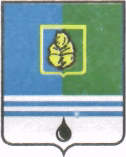 ПОСТАНОВЛЕНИЕАДМИНИСТРАЦИИ ГОРОДА КОГАЛЫМАХанты-Мансийского автономного округа - ЮгрыО внесении изменений в постановление Администрации города Когалыма от 11.09.2017 №1902 В соответствии со статьей 78.1 Бюджетного кодекса Российской Федерации, Уставом города Когалыма, в целях приведения муниципального нормативного правового акта в соответствие с действующим законодательством:1. В постановление Администрации города Когалыма от 11.09.2017 №1902 «Об утверждении порядка предоставления грантов в форме субсидий на реализацию социально значимых проектов среди некоммерческих организаций на конкурсной основе» (далее – постановление, Порядок) внести следующие изменения: 1.1. по тексту приложения 1 к Порядку слова «Наименование Получателя Гранта» заменить словами «Наименование Общественной организации»; 1.2. в пункте 1 примечания приложения 4 к договору о предоставлении Гранта в форме субсидии слова «программы (проекта)» заменить словом «проекта»;1.3. приложение 2 к постановлению изложить в редакции согласно приложению к настоящему постановлению.2. Отделу по связям с общественностью и социальным вопросам Администрации города Когалыма (А.А.Анищенко) направить в юридическое управление Администрации города Когалыма текст постановления и приложение к нему, его реквизиты, сведения об источнике официального опубликования в порядке и в сроки, предусмотренные распоряжением Администрации города Когалыма от 19.06.2013 №149-р «О мерах по формированию регистра муниципальных нормативных правовых актов Ханты-Мансийского автономного округа - Югры», для дальнейшего направления в Управление государственной регистрации нормативных правовых актов Аппарата Губернатора Ханты-Мансийского автономного округа - Югры.3. Опубликовать настоящее постановление и приложение к нему в газете «Когалымский вестник» и разместить на официальном сайте Администрации города Когалыма в информационно-телекоммуникационной сети «Интернет» (www.admkogalym.ru).4. Контроль за выполнением постановления возложить на заместителя главы города Когалыма Л.А.Юрьеву. 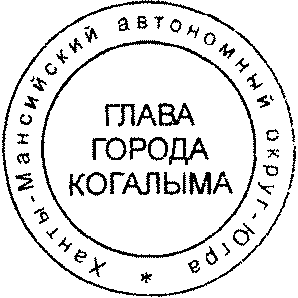 Глава города Когалыма                                                        Н.Н.ПальчиковСогласовано:зам. главы г.Когалыма				Р.Ю.Поповначальник ЮУ				И.А.Леонтьеваначальник ОСОиСВ			А.А.АнищенкоПодготовлено:специалист ОСОиСВ				И.С.ЛеоноваРазослать: Л.А.Юрьевой, Р.Ю.Попову, А.А.Рябининой, С.Г.Гришиной, А.А.Логиновой, А.А.Анищенко (2 экз.), МАУ «Редакция газеты - «Когалымский вестник», С.П.Сабурову, прокуратуруПриложение к постановлению Администрации города Когалымаот 30.09.2019 №2100Положение о конкурсной комиссиипо проведению городского конкурса социально значимых проектов, направленного на развитие гражданских инициатив в городе Когалыме 1.Общие положения1.1. Настоящее Положение о конкурсной комиссии по проведению городского конкурса социально значимых проектов, направленного на развитие гражданских инициатив в городе Когалыме (далее - Положение), определяет порядок деятельности конкурсной комиссии по проведению городского конкурса социально значимых проектов, направленного на развитие гражданских инициатив в городе Когалыме (далее - Комиссия).1.2. В своей деятельности Комиссия руководствуется Гражданским кодексом Российской Федерации, Бюджетным кодексом Российской Федерации, Федеральным законом от 19.05.1995 №82-ФЗ «Об общественных объединениях», Федеральным законом от 12.01.1996 №7-ФЗ «О некоммерческих организациях», Федеральным законом от 06.10.2003 №131-ФЗ «Об общих принципах организации местного самоуправления в Российской Федерации», Федеральным законом от 05.04.2010 № 40-ФЗ                   «О внесении изменений в отдельные законодательные акты Российской Федерации по вопросу поддержки социально ориентированных некоммерческих организаций», Уставом города Когалыма, постановлением Администрации города Когалыма от 02.10.2013 №2811 «Об утверждении муниципальной программы «Поддержка развития институтов гражданского общества города Когалыма» и настоящим Положением.1.3. Состав Комиссии утверждается постановлением Администрации города Когалыма (приложение 1 к настоящему Положению).2. Основные задачи и функции Комиссии2.1. Основной задачей Комиссии является выработка согласованных решений по определению победителей городского конкурса социально значимых проектов, направленного на развитие гражданских инициатив в городе Когалыме.2.2. Комиссия в целях выполнения возложенных на нее задач реализует следующие функции:2.2.1. Разрабатывает и утверждает регламент своей работы;2.2.2. Рассматривает поступившие заявки, конкурсные документы и возникающие в ходе проведения Конкурса вопросы;2.2.3. Определяет победителей Конкурса;2.2.4. Представляет на утверждение главе города Когалыма проект постановления Администрации города Когалыма о присуждении грантов в форме субсидии победителям Конкурса с приложением протокола заседания Комиссии и одобренных Комиссией проектов.3. Порядок работы Комиссии3.1. Рассмотрение представленных конкурсных документов и подведение итогов осуществляется в два этапа:3.1.1. Комиссия на втором этапе Конкурса, в течение 12 календарных дней после окончания приема заявок на Конкурс, рассматривает представленные Общественными организациями документы на соответствие: - заявленного проекта – цели предоставления гранта в форме субсидии, установленной пунктом 1.3 настоящего Порядка; - Общественной организации – категории и критериям отбора участников Конкурса, установленных пунктами 1.4, 1.5 Порядка; - предоставленной заявки, приложенных документов – перечню документов согласно пункту 2.4 Порядка.3.1.2. Решение Комиссии по вопросу о допуске (недопуске) к участию в Конкурсе оформляется протоколом, который включает список Общественных организаций, допущенных к участию в Конкурсе, а также список Общественных организаций, не допущенных к участию в конкурсе.3.1.3. К участию в третьем этапе Конкурса - публичной защите проектов допускаются участники второго этапа, получившие допуск к участию в Конкурсе.  3.1.4. Третий этап (очный) Конкурса - публичная защита проектов, в ходе которой каждый член Комиссии оценивает по 6-балльной шкале представленные проекты и заполняет оценочную ведомость.На основании оценочных ведомостей членов Комиссии по каждому рассматриваемому проекту заполняется итоговая ведомость. Итоговые баллы по всем рассматриваемым проектам заносятся в сводную ведомость.На основе итоговых баллов, присвоенных каждому проекту, формируется список Общественных организаций, начиная с той, которая набрала наибольшее количество баллов, и далее по степени убывания.3.1.5. Победителями конкурса признаются участники Конкурса, проекты которых получили наибольшее количество баллов в соответствии с критериями, указанными в подпункте «а» пункта 2.21 Порядка, но не менее 60% от максимально возможного количества баллов. При равном количестве баллов решение о победителе Конкурса принимается членами Комиссии путем голосования. При равенстве голосов решающим является голос его председателя.3.2. Решение об определении победителей Конкурса и предложения о предоставлении гранта в форме субсидии принимаются открытым голосованием простым большинством голосов при условии сохранения кворума, обеспечивающего правомочность (не менее половины от полного состава Комиссии).3.3. Каждый член Комиссии обладает одним голосом (секретарь Комиссии без права голоса). Член Комиссии не вправе передавать право голоса другому лицу. В отсутствие председателя Комиссии его обязанности исполняет заместитель председателя Комиссии, а в случае отсутствия последнего - один из членов Комиссии, определяемый председателем Комиссии.3.4. Секретарь Комиссии обеспечивает организацию работы Комиссии.3.5. Решение Комиссии оформляется протоколом, который хранится в Уполномоченном органе не менее пяти лет.3.6. В протоколе заседания Комиссии указывается:- перечень членов Комиссии, принявших участие в заседании Комиссии;- перечень участников Конкурса;- результаты обсуждения конкурсных документов, представленных участниками Конкурса;- решение об определении победителей Конкурса.3.7. Протокол заседания Комиссии подписывается председателем Комиссии (в случае его отсутствия - заместителем председателя Комиссии, а в случае отсутствия последнего - одним из членов Комиссии, определяемым председателем Комиссии), заместителем председателя Комиссии, членами Комиссии, принимавшими участие в заседании Комиссии, и секретарем Комиссии.Приложениек положению о конкурсной комиссиипо проведению городского конкурсасоциально значимых проектов,направленного на развитиегражданских инициатив вгороде КогалымеСостав конкурсной комиссии по проведению городского конкурса социально значимых проектов, направленного на развитие гражданских инициатив в городе Когалыме- заместитель главы города Когалыма, курирующий вопросы образования, культуры, спорта, молодежной политики, связей с общественностью и социальным вопросам, председатель конкурсной комиссии;- заместитель главы города Когалыма, курирующий деятельность в сфере взаимодействия с правоохранительными органами, заместитель председателя конкурсной комиссии;- специалист отдела по связям с общественностью и социальным вопросам Администрации города Когалыма, секретарь конкурсной комиссии (без права голоса).Члены конкурсной комиссии:- председатель Думы города Когалыма;- начальник Управления культуры, спорта и молодёжной политики Администрации города Когалыма;- начальник Управления образования Администрации города Когалыма;- начальник отдела по связям с общественностью и социальным вопросам Администрации города Когалыма;- начальник отдела финансово-экономического обеспечения и контроля Администрации города Когалыма;- директор муниципального бюджетного учреждения «Музейно-выставочный центр» (по согласованию);- преподаватель Института государства и права бюджетного учреждения высшего образования Ханты-Мансийского автономного округа – Югры «Сургутский государственный университет» (по согласованию).От  «30»сентября2019г. № 2100